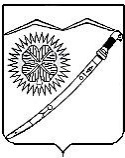 АДМИНИСТРАЦИЯ ВОЗНЕСЕНСКОГО СЕЛЬСКОГО ПОСЕЛЕНИЯЛАБИНСКОГО РАЙОНАПОСТАНОВЛЕНИЕ    от 22.02.2024                                                                                               № 20станица Вознесенская Об утверждении Порядка формирования и ведения реестра муниципальных услуг, предоставляемых администрацией Вознесенского сельского поселения Лабинского районаВ соответствии с Федеральным законом от 27 июля 2010 года № 210-ФЗ «Об организации предоставления государственных и муниципальных услуг»    п о с т а н о в л я ю:1. Утвердить Порядок формирования и ведения реестра муниципальных услуг, предоставляемых администрацией Вознесенского сельского поселения Лабинского района (прилагается).2. Признать утратившим силу постановление администрации Вознесенского сельского поселения Лабинского района от 22 января 2014 года  № 8 «Об утверждении порядка формирования и ведения реестра муниципальных услуг (функций) Вознесенского сельского поселения Лабинского района».3. Главному специалисту администрации Вознесенского сельского поселения Лабинского района Плющенко Ю.А. опубликовать настоящее постановление на официальном портале Вознесенского сельского поселения Лабинского района https://chto-oms.ru и разместить на официальном сайте администрации Вознесенского сельского поселения Лабинского района http://www.spvozn.ru в информационно-телекоммуникационной сети «Интернет».4. Контроль за выполнением настоящего постановления оставляю за собой.5. Постановление вступает в силу со дня официального опубликования.Глава администрацииВознесенского сельского поселенияЛабинского района                                                                          А.Н. НоздриновПриложениеУТВЕРЖДЕНпостановлением администрации Вознесенского сельского поселения Лабинского районаот 22.02.2024 № 20ПОРЯДОКформирования и ведения реестра муниципальных услуг, предоставляемых администрацией Вознесенского сельского поселения Лабинского района1. Общие положения1.1. Настоящий Порядок формирования и ведения реестра муниципальных услуг, предоставляемых администрацией Вознесенского сельского поселения Лабинского района (далее - Порядок), разработан на основании Федерального закона от 27 июля 2010 года № 210-ФЗ «Об организации предоставления государственных и муниципальных услуг» и Устава Вознесенского сельского поселения Лабинского района.1.2. Целями формирования и ведения реестра являются: учет, анализ и систематизация данных о муниципальных услугах; информирование заинтересованных лиц о муниципальных услугах; оптимизация состава муниципальных услуг; повышение качества оказания муниципальных услуг.1.3. Реестр муниципальных услуг (далее - Реестр) содержит сведения о муниципальных услугах, предоставляемых администрацией Вознесенского сельского поселения Лабинского района.1.4. Информация, содержащаяся в реестре, размещается в электронном виде на официальном сайте администрации Вознесенского сельского поселения Лабинского района.2. Порядок формирования реестра муниципальных услуг2.1. Формирование Реестра производится для решения следующих задач:2.1.1. Обеспечение доступа граждан и организаций к сведениям об услугах, предоставляемых администрацией Вознесенского сельского поселения Лабинского района.2.1.2. Обеспечение соответствия Реестра требованиям действующего законодательства Российской Федерации.2.2. Реестр формируется уполномоченным специалистом администрации Вознесенского сельского поселения Лабинского района в электронном виде.3. Принципы ведения Реестра3.1. Ведение Реестра осуществляется в соответствии со следующими принципами:3.1.1. Единство требований к определению и включению муниципальных услуг, предоставляемых администрацией Вознесенского сельского поселения Лабинского района, в Реестр.3.1.2. Полнота описания и отражения муниципальных услуг в Реестре.3.1.3. Публичность Реестра.3.2. Периодический пересмотр требований к перечню и описанию муниципальных услуг, предусмотренных Реестром, в целях повышения их доступности и качества.4. Содержание Реестра4.1. Реестр содержит следующие сведения о муниципальных услугах, предоставление которых осуществляется администрацией Вознесенского сельского поселения Лабинского района:4.1.1.1. Порядковый номер муниципальной услуги.4.1.1.2. Наименование муниципальной услуги.4.1.1.3. Муниципальный правовой акт, утверждающий административный регламент предоставления муниципальной услуги.4.1.1.4. Об услугах, которые являются необходимыми и обязательными для предоставления муниципальных услуг и включены в перечень, утвержденный решением Совета Вознесенского сельского поселения Лабинского района.4.1.1.5. Об услугах, предоставляемых муниципальными учреждениями и другими организациями, в которых размещается муниципальное задание (заказ), выполняемое (выполняемый) за счет средств местного бюджета. 4.1.1.6. О муниципальных услугах, предоставление которых осуществляется по принципу «одного окна» в государственном автономном учреждении Краснодарского края «Многофункциональный центр предоставления государственных и муниципальных услуг Краснодарского края».4.1.1.7. Сведения о взымаемой плате  с заявителя при предоставлении муниципальной услуги, безвозмездности предоставления муниципальной услуги.4.1.1.8. Сведения о возможность предоставления муниципальной услуги  в электронном виде.5. Порядок ведения Реестра5.1. Ведение Реестра осуществляется уполномоченным специалистом администрации Вознесенского сельского поселения Лабинского района в электронном виде.5.2. Изменения в Реестр вносятся в случае вступления в силу нормативного правового акта, отменяющего, изменяющего и (или) дополняющего правовой акт, на основании которого в реестр была внесена информация, а также в случае вступления в силу нормативного правового акта, на основании которого производится оказание муниципальной услуги (для новых услуг), в течение 5 рабочих дней  после возникновения соответствующего основания.5.3. Реестр подлежит размещению в сети Интернет на официальном сайте Вознесенского сельского поселения Лабинского района в разделе муниципальных услуг.5.6. Сведения из Реестра являются общедоступными.5.7. Сведения из Реестра предоставляются пользователю безвозмездно.6. Ответственность6.1. Уполномоченный специалист несет персональную ответственность за полноту и достоверность сведений об услугах, размещенных в Реестре, а также за соблюдение порядка и сроков их размещения.Глава администрацииВознесенского сельского поселенияЛабинского района                                                                          А.Н. Ноздринов